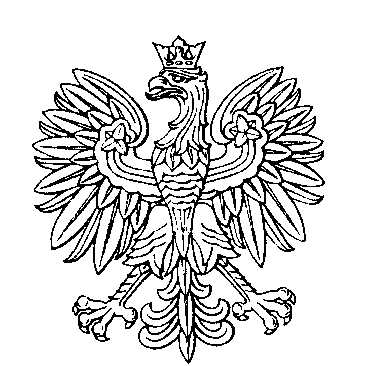 OBWODOWA KOMISJA DO SPRAW REFERENDUM NR 2w gminie LubawkaSKŁAD KOMISJI:Przewodniczący	Małgorzata Krynicka-NajdekZastępca Przewodniczącego	Małgorzata Maria RyczkowskaCZŁONKOWIE: